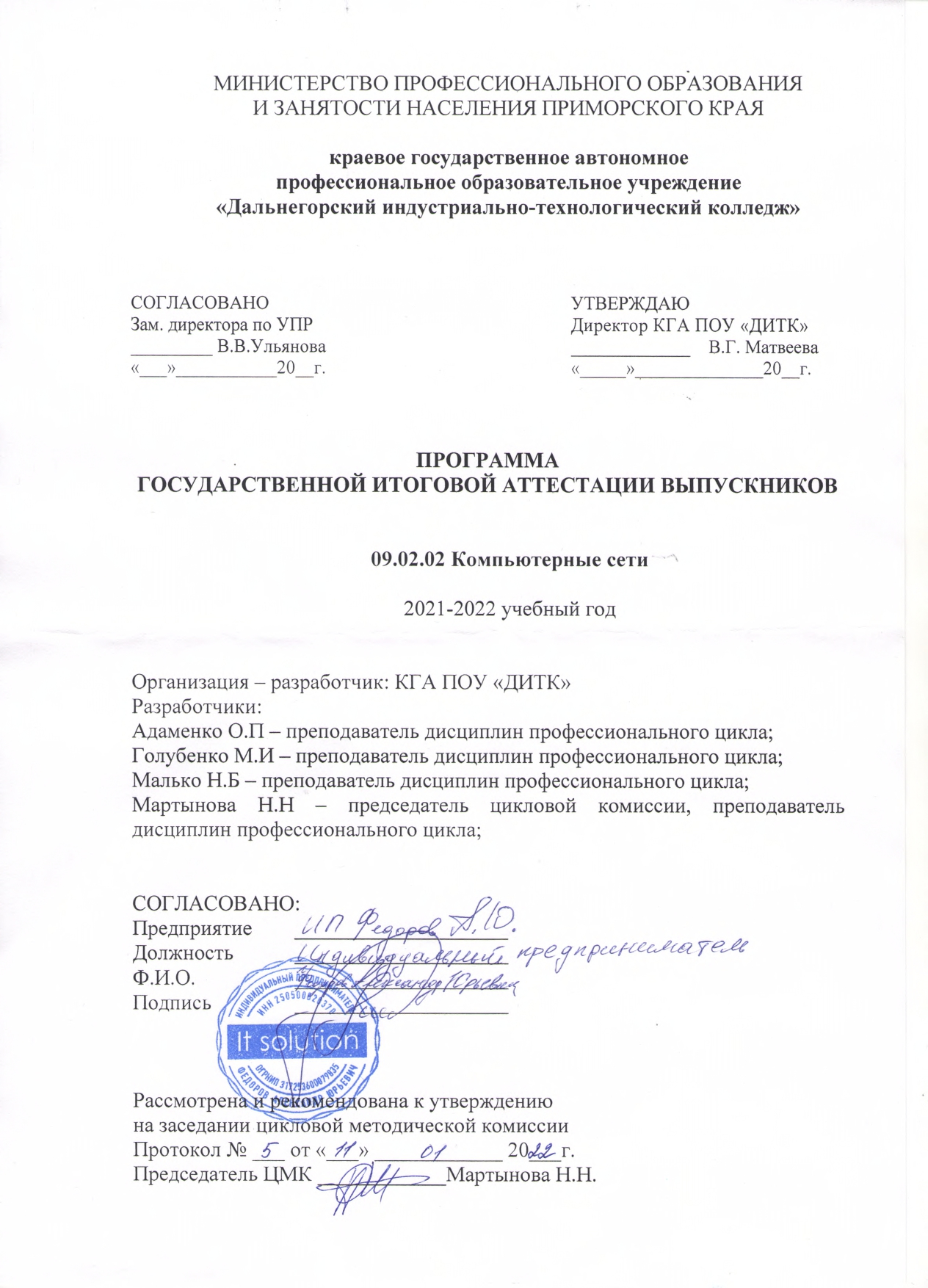 ПОЯСНИТЕЛЬНАЯ ЗАПИСКАПрограмма государственной итоговой аттестации является частью основной профессиональной образовательной программы КГА ПОУ «ДИТК» по специальности среднего профессионального образования 09.02.02 Компьютерные сети.К Государственной итоговой аттестации допускается студент, не имеющий академической задолженности и в полном объеме выполнивший учебный план или индивидуальный учебный план по осваиваемой образовательной программе среднего профессионального образования.Программа государственной итоговой аттестации выпускников по специальности среднего профессионального образования 09.02.02 Компьютерные сети разработана на основании требований законодательных и нормативных актов:Федерального закона от 29 декабря 2012 года № 273-ФЗ «Об образовании в Российской Федерации»; Порядком проведения государственной итоговой аттестации по образовательным программам среднего профессионального образования, утвержденный приказом Министерства образования и науки Российской Федерации от 16 августа 2013 г. № 968 (ред. от 10.11.2020)Приказ Минобрнауки России от 14.06.2013 N 464
(ред. от 28.08.2020) "Об утверждении Порядка организации и осуществления образовательной деятельности по образовательным программам среднего профессионального образования" (Зарегистрировано в Минюсте России 30.07.2013 N 29200);Приказа Министерства образования и науки России от 04.07.13 г. № 531 «Об утверждении образцов и описаний диплома о среднем профессиональном образовании и приложения к нему (зарегистрировано в Минюсте России 20.08.2013г. №  29443);Приказа Министерства образования и науки РФ от 09.04.2015 № 380 «О внесении изменений в Приказ Министерства образования и науки РФ от 04.07.2013 г. «Об утверждении образцов и описаний диплома о среднем профессиональном образовании и приложений к нему»;Приказа Министерства образования и науки России от 25.10.2013 г. № 1186 «Об утверждении Порядка заполнения, учёта и выдачи дипломов о среднем профессиональном образовании и их дубликатов» (зарегистрировано в Минюсте России 29.11.2013г. № 30507);Федерального государственного образовательного стандарта по профессии среднего профессионального образования 09.02.02 Компьютерные сети;Приказ «О проведении государственной итоговой аттестации выпускников краевых государственных профессиональных образовательных учреждений, подведомственных министерству профессионального образования и занятости населения приморского края в 2022 г» от 17.12.2021г № 202.Устава краевого государственного автономного профессионального образовательного учреждения «Дальнегорский индустриально-технологический колледж»;Положения о порядке проведения государственной итоговой аттестации по образовательным программам среднего профессионального образования КГА ПОУ «ДИТК»;Положения о порядке подачи и рассмотрения апелляции в период проведения государственной итоговой аттестации в краевом государственном автономном профессиональном образовательном учреждении «Дальнегорский индустриально- технологический колледж»;Положения о выпускной квалификационной работе по образовательным программам подготовки специалистов среднего звена профессионального образования КГА ПОУ «ДИТК»; Методических рекомендаций по организации учебного процесса и выполнению выпускной квалификационной работы в сфере СПО (письмо Министерства образования и науки РФ от 20.07.2015 г. № 06-846;  Методических рекомендаций по организации выполнения и защиты выпускной квалификационной работы в КГА ПОУ «ДИТК»;Методических рекомендаций по разработке программы подготовки к государственной итоговой аттестации в КГА ПОУ «ДИТК»;Целью государственной итоговой аттестации является установление степени готовности обучающегося к самостоятельной деятельности, сформированности общих и профессиональных компетенций в соответствии с федеральным государственным образовательном стандартом среднего профессионального образования по специальности 09.02.02 Компьютерные сети.Главной задачей по реализации требований федерального государственного образовательного стандарта является реализация практической направленности подготовки специалистов со средним профессиональным образованием. Видом государственной итоговой аттестации выпускников СПО специальности 09.02.02 Компьютерные сетиявляется защита выпускной квалификационной работы (ВКР). Этот вид испытаний позволяет наиболее полно проверить освоенность выпускником профессиональных компетенций, готовность выпускника к выполнению видов деятельности, предусмотренных ФГОС СПО.Проведение государственной итоговой аттестации в форме ВКР позволяет одновременно решить целый комплекс задач:ориентирует каждого преподавателя и студента на конечный результат;позволяет в комплексе повысить качество учебного процесса, качество подготовки специалиста и объективность оценки подготовленности выпускников;систематизирует знания, умения и опыт, полученные студентами во время обучения и во время прохождения производственной практики;расширяет полученные знания за счет изучения новейших практических разработок и проведения исследований в профессиональной сфере;значительно упрощает практическую работу Государственной аттестационной комиссии при оценивании выпускника (наличие перечня профессиональных компетенций, которые находят отражение в выпускной работе).Проведение государственной итоговой аттестации в форме ВКР позволяет одновременно решить целый комплекс задач:ориентирует каждого преподавателя и студента на конечный результат;позволяет в комплексе повысить качество учебного процесса, качество подготовки специалиста и объективность оценки подготовленности выпускников;систематизирует знания, умения и опыт, полученные студентами во время обучения и во время прохождения производственных практик;расширяет полученные знания за счет изучения новейших практических разработок и проведения исследований в профессиональной сфере;значительно упрощает практическую работу Государственной аттестационной комиссии при оценивании выпускника (наличие перечня профессиональных компетенций, которые находят отражение в выпускной работе).В программе государственной итоговой аттестации разработана тематика ВКР, отвечающая следующим требованиям: овладение профессиональными и общими компетенциями, комплексность, реальность, актуальность, уровень современности используемых средств.Организация и проведение государственной итоговой аттестации предусматривает большую подготовительную работу преподавательского состава образовательного учреждения, систематичности в организации контроля в течение всего процесса обучения студентов в образовательном учреждении.Требования к ВКР доведены до студентов в процессе изучения общепрофессиональных дисциплин и профессиональных модулей. Студенты ознакомлены с содержанием, методикой выполнения и критериями оценки результатов защиты за шесть месяцев до начала государственной итоговой аттестации. К государственной итоговой аттестации допускаются обучающиеся, выполнившие все требования ППССЗ основной профессиональной образовательной программы и успешно прошедшие промежуточные аттестационные испытания, предусмотренные учебным планом.В Программе государственной итоговой аттестации определены:материалы по содержанию итоговой аттестации;сроки проведения итоговой государственной аттестации;условия подготовки и процедуры проведения итоговой государственной аттестации;критерии оценки уровня качества подготовки выпускника.Программа государственной итоговой аттестации ежегодно обновляется цикловой методической комиссией, согласовывается с руководителем предприятия и утверждается директором КГА ПОУ «ДИТК».1 ПАСПОРТ  ПРОГРАММЫОбласть применения программыПрограмма государственной итоговой аттестации является частью основной профессиональной образовательной программой в соответствии с ФГОС по специальности 09.02.02 Компьютерные Сети в части освоения видов профессиональной деятельности специальности:1. Участие в проектировании сетевой инфраструктуры.2. Организация сетевого администрирования.3. Эксплуатация объектов сетевой инфраструктуры.и соответствующих профессиональных компетенций (ПК):Вид деятельности.ПК 1.1. Выполнять проектирование кабельной структуры компьютерной сети.ПК 1.2. Осуществлять выбор технологии, инструментальных средств и средств вычислительной техники при организации процесса разработки и исследования объектов профессиональной деятельности.ПК 1.3. Обеспечивать защиту информации в сети с использованием программно-аппаратных средств.ПК 1.4. Принимать участие в приемо-сдаточных испытаниях компьютерных сетей и сетевого оборудования различного уровня и в оценке качества и экономической эффективности сетевой топологии.ПК 1.5. Выполнять требования нормативно-технической документации, иметь опыт оформления проектной документации.Вид деятельности.ПК 2.1. Администрировать локальные вычислительные сети и принимать меры по устранению возможных сбоев.ПК 2.2. Администрировать сетевые ресурсы в информационных системах.ПК 2.3. Обеспечивать сбор данных для анализа использования и функционирования программно-технических средств компьютерных сетей.ПК 2.4. Взаимодействовать со специалистами смежного профиля при разработке методов, средств и технологий применения объектов профессиональной деятельности.Вид деятельности.ПК 3.1. Устанавливать, настраивать, эксплуатировать и обслуживать технические и программно-аппаратные средства компьютерных сетей.ПК 3.2. Проводить профилактические работы на объектах сетевой инфраструктуры и рабочих станциях.ПК 3.3. Эксплуатация сетевых конфигураций.ПК 3.4. Участвовать в разработке схемы послеаварийного восстановления работоспособности компьютерной сети, выполнять восстановление и резервное копирование информации.ПК 3.5. Организовывать инвентаризацию технических средств сетевой инфраструктуры, осуществлять контроль оборудования после его ремонта.ПК 3.6. Выполнять замену расходных материалов и мелкий ремонт периферийного оборудования, определять устаревшее оборудование и программные средства сетевой инфраструктуры.Цели и задачи ГИАЦелью государственной итоговой аттестации является установление соответствия уровня освоенности компетенций, обеспечивающих соответствующую квалификацию и уровень образования обучающихся, Федеральному государственному образовательному стандарту среднего профессионального образования. Государственная итоговая аттестация призвана способствовать систематизации и закреплению знаний и умений обучающегося по специальности 09.02.02 Компьютерные сети при решении конкретных профессиональных задач, определять уровень подготовки выпускника к самостоятельной работе.Государственная итоговая аттестация проводится государственной экзаменационной комиссией (далее – ГЭК), которая формируется по программе подготовки специалистов среднего звена,  реализуемой в КГА ПОУ «ДИТК».Перечень аттестационных испытаний, входящих в состав государственной итоговой аттестации выпускников, обучающихся по программам СПО, устанавливается в соответствии с федеральным образовательным государственным стандартом (ФГОС) СПО.К государственной итоговой аттестации по программе СПО допускаются студенты, не имеющие академических задолженностей и в полном объеме выполнившие учебный план или индивидуальный учебный план по осваиваемой образовательной программе подготовки специалистов среднего звена.При условии успешного прохождения всех установленных видов итоговых аттестационных испытаний, входящих в государственную итоговую аттестацию, выпускнику КГА ПОУ «ДИТК» присваивается соответствующая квалификация по специальности СПО и выдается диплом государственного образца о среднем профессиональном образовании.Программа государственной итоговой аттестации выпускников утверждается Директором КГА ПОУ «ДИТК», после ее обсуждения на заседании цикловой методической комиссии и согласования с зам. директора по УПР и председателем государственной экзаменационной комиссии.Утвержденная программа государственной итоговой аттестации доводится до сведения студентов не позднее, чем за шесть месяцев до начала ГИА.Количество часов, отводимое на государственную итоговую аттестацию:всего – ВКР  6 недель, в том числе:выполнение ВКР – 4 недели (с 18.05.2022г. по 14.06.2022г);защита ВКР – 2 недели (с 15.06.2022г. по 30.06 2022г)2.СТРУКТУРА И СОДЕРЖАНИЕВид и сроки проведения ГИА:Вид – ВКР.Сроки, отводимые на выполнение ВКР с 18.05.2022г. по 14.06.2022г.Сроки защиты ВКР с 15.06.2022г. по 30.06 2022г.2.2 Содержание ГИА2.2.1 Содержание ВКРТематика выпускных квалификационных работ Темы ВКР должны иметь практико-ориентированный характер и соответствовать содержанию одного или нескольких профессиональных модулей. Перечень тем по ВКР:разрабатывается преподавателями МДК в рамках профессиональных модулей;рассматривается на заседаниях цикловых методических комиссий;утверждается после предварительного положительного заключения работодателей.График сдачи основных разделов ВКРГрафик проведения консультаций по подготовке к ВКРРуководитель ВКР: Адаменко О.ПРуководитель ВКР: М.И Голубенко Руководитель ВКР: Н.Б Малько Руководитель ВКР: Н.Н Мартынова  2.3 Структура ВКР:титульный лист (приложение 1);задание на выпускную квалификационную работу (Приложение 2);содержание;введение;аналитический раздел;проектный раздел;заключение;список источников и литературы;приложения;отзыв на выпускную квалификационную работу студента (Приложение 3)2.4 Защита ВКРК защите ВКР допускаются лица, завершившие полный курс обучения и успешно прошедшие все предшествующие аттестационные испытания, предусмотренные учебным планом, в соответствии с ФГОС СПО специальности 09.02.02 Компьютерные сети.3  УСЛОВИЯ РЕАЛИЗАЦИИ ПРОГРАММЫ ГОСУДАРСТВЕННОЙ ИТОГОВОЙ АТТЕСТАЦИИ3.1 Требования к материально-техническому обеспечениюПри выполнении ВКР реализация программы государственной итоговой аттестации предполагает наличие кабинета подготовки к итоговой аттестации.Оборудование кабинета:рабочее место для консультанта-преподавателя;компьютер, принтер;рабочие места для обучающихся;лицензионное программное обеспечение общего и специального назначения;график проведения консультаций по выпускным квалификационным работам;график поэтапного выполнения выпускных квалификационных работ;комплект учебно-методической документации. Для защиты ВКР отводится специально подготовленный кабинет.Оснащение кабинета:рабочее место для членов Государственной аттестационной комиссии;компьютер, мультимедийный проектор, экран;лицензионное программное обеспечение общего и специального назначения.3.2 Информационное обеспечение ГИА1. Программа государственной итоговой аттестации;2. Методические указания для выполнения выпускной квалификационной работы (дипломного проекта);3. Федеральные законы и нормативные документы;4. Литература по специальности 09.02.02 Компьютерные сети;5. Периодические издания по специальности Компьютерные сети;6. Интернет-ресурсы.3.3 Общие требования к организации и проведению ГИАДля проведения государственной итоговой аттестации создается Государственная аттестационная комиссия в порядке, предусмотренном Порядком проведения государственной итоговой аттестации по образовательным программам среднего профессионального (Приказ Минобрнауки России от 16.08.2013 г. N 968) (с изменениями и дополнениями от 17.11.2017; ред.от 10.11.2020).Защита выпускной квалификационной работы (продолжительность защиты до 30 минут) включает доклад студента (не более 15 минут) с демонстрацией презентации, разбор отзыва руководителя и рецензии, вопросы членов комиссии, ответы студента. Может быть предусмотрено выступление руководителя выпускной работы, а также рецензента.3. Критерии оценки выпускной квалификационной работы:Оценка «5» (отлично) выставляется за следующую выпускную квалификационную работу:работа носит исследовательский характер, содержит грамотно изложенную теоретическую базу, глубокий анализ проблемы, критический разбор деятельности предприятия (организации), характеризуется логичным, последовательным изложением материала с соответствующими выводами и обоснованными предложениями;имеет положительные отзывы руководителя и рецензента; при защите работы студент показывает глубокие знания вопросов темы, свободно оперирует данными исследования, вносит обоснованные предложения по улучшению положения предприятия (организации), эффективному использованию ресурсов, а во время доклада использует наглядные пособия (таблицы, схемы, графики и т. п.) или раздаточный материал, легко отвечает на поставленные вопросы.Оценка «4» (хорошо) выставляется за следующую выпускную квалификационную работу: работа носит исследовательский характер, содержит грамотно изложенную теоретическую базу, достаточно подробный анализ проблемы и критический разбор деятельности предприятия (организации), характеризуется последовательным изложением материала с соответствующими выводами, однако с не вполне обоснованными предложениями; имеет положительный отзыв руководителя и рецензента; при защите студент показывает знания вопросов темы, оперирует данными исследования, вносит предложения по улучшению деятельности предприятия (организации), эффективному использованию ресурсов, во время доклада использует наглядные пособия (таблицы, схемы, графики и т. п.) или раздаточный материал, без особых затруднений отвечает на поставленные вопросы. Оценка «3» (удовлетворительно) выставляется за следующую выпускную квалификационную работу:носит исследовательский характер, содержит теоретическую главу, базируется на практическом материале, но отличается поверхностным анализом и недостаточно критическим разбором деятельности предприятия (организации), в ней просматривается непоследовательность изложения материала, представлены необоснованные предложения; в отзывах руководителя и рецензента имеются замечания по содержанию работы и методике анализа; при защите студент проявляет неуверенность, показывает слабое знание вопросов темы, не дает полного, аргументированного ответа на заданные вопросы. Оценка «2» (неудовлетворительно) выставляется за следующую выпускную квалификационную работу: не носит исследовательского характера, не содержит анализа и практического разбора деятельности предприятия (организации), не отвечает требованиям, изложенным в методических указаниях; не имеет выводов либо они носят декларативный характер; в отзывах руководителя и рецензента имеются существенные критические замечания; при защите студент затрудняется отвечать на поставленные вопросы по теме, не знает теории вопроса, при ответе допускает существенные ошибки, к защите не подготовлены наглядные пособия или раздаточный материал.4 ПОРЯДОК ПРОВЕДЕНИЯ ИТОГОВОЙ ГОСУДАРСТВЕННОЙ АТТЕСТАЦИИ ДЛЯ ВЫПУСКНИКОВ ИЗ ЧИСЛА ЛИЦ С ОГРАНИЧЕННЫМИ ВОЗМОЖНОСТЯМИ ЗДОРОВЬЯДля выпускников из числа лиц с ограниченными возможностями здоровья государственная итоговая аттестация проводится с учетом особенностей психофизического развития, индивидуальных возможностей и состояния здоровья таких выпускников в соответствии с Приказом об утверждении порядка проведения государственной аттестации по образовательным программам СПО № 968 от 16.08.2013г. (с изменениями и дополнениями от 17.11.2017; ред от 10.11.2020 г.) и Положением о проведении государственной итоговой аттестации по образовательным программам СПО в КГА ПОУ «ДИТК».5 ПОРЯДОК ПОДАЧИ И РАССМОТРЕНИЯ АПЕЛЛЯЦИЙПо результатам государственной аттестации выпускник, участвовавший в государственной итоговой аттестации, имеет право подать в апелляционную комиссию письменное апелляционное заявление о нарушении, по его мнению, установленного порядка проведения государственной итоговой аттестации и несогласии с ее результатами. Порядок подачи и рассмотрения апелляции осуществляется в соответствии с Приказом об утверждении порядка проведения государственной аттестации по образовательным программам СПО № 968 от 16.08.2013г. (ред. от 10.11.2020) и Положением о проведении государственной итоговой аттестации по образовательным программам СПО в КГА ПОУ «ДИТК».7 ХРАНЕНИЕ ВЫПУСКНЫХ КВАЛИФИКАЦИОННЫХ РАБОТВыполненные студентами выпускные квалификационные работы хранятся после их защиты в архиве колледжа не менее пяти лет, а затем списываются.Списание выпускных квалификационных работ оформляется соответствующим актом.Лучшие выпускные квалификационные работы, представляющие учебно-методическую ценность, могут быть использованы в качестве учебных пособий в кабинетах колледжа.По запросу предприятия, учреждения, организации директор колледжа имеет право разрешить снимать копии выпускных квалификационных работ студентов.При подготовке к государственной итоговой аттестации обучающимся оказываются консультации руководителями от образовательного учреждения, назначенными приказом директора. Во время подготовки обучающимся должен быть предоставлен доступ в Интернет. Требования к учебно-методической документации: наличие рекомендаций к выполнению ВКР.8 КАДРОВОЕ ОБЕСПЕЧЕНИЕ ГИАТребования к квалификации педагогических кадров, обеспечивающих руководство выполнением ВКР: наличие среднего или высшего профессионального образования, соответствующего профилю специальности. Требование к квалификации руководителей государственной итоговой аттестации от организации (предприятия): наличие среднего или высшего профессионального образования, соответствующего профилю специальности. Комиссия ГИА:Председатель ГЭК: Татаринцев А.А – Старший специалист отдела сопровождения прикладных систем АО «Открытие Брокер»; Члены аттестационной комиссии:Матвеева В.Г. – директор КГА ПОУ «ДИТК», заместитель председателя аттестационной комиссии;Ульянова В.В. – заместитель директора по учебно-производственной работе;Ванюхин Д.В. – независимый эксперт аттестационной комиссии, ведущий системный администратор ООО «Дальнегорский ГОК»Дубовец Л.И. – заведующий отделом практической подготовкой и трудоустройства;Голубенко М.И. – преподаватель;Адаменко О.П. – преподаватель;Мартынова Н.Н. – преподаватель, председатель ЦМКПРИЛОЖЕНИЕ 1МИНИСТЕРСТВО ПРОФЕССИОНАЛЬНОГО ОБРАЗОВАНИЯ И ЗАНЯТОСТИ НАСЕЛЕНИЯ ПРИМОРСКОГО КРАЯкраевое государственное автономноепрофессиональное образовательное учреждение«Дальнегорский индустриально-технологический колледж»Специальность 09.02.02Компьютерные сетиРабота допущена к защите:Зам. директора по УПР ____________________В.В. Ульянова                   (подпись) 		«______» _______________ 2022 г.ВЫПУСКНАЯ КВАЛИФИКАЦИОННАЯ РАБОТАНа тему: ___________________________________________________________________________________________________________________________________________________________________________________________________________________________________________________________________________________________________________________________Студента(ки) IV курса________________________________Руководитель ________________________________		                      (Ф. И. О.)Дальнегорск 2022 г.ПРИЛОЖЕНИЕ 2МИНИСТЕРСТВО ПРОФЕССИОНАЛЬНОГО ОБРАЗОВАНИЯ И ЗАНЯТОСТИ НАСЕЛЕНИЯ ПРИМОРСКОГО КРАЯкраевое государственное автономноепрофессиональное образовательное учреждение«Дальнегорский индустриально-технологический колледж»Задание на выпускную квалификационную работуПеречень технических решений, подлежащих разработке (выбор нового оборудования, выбор новой заготовки, разработка технологии, схемы, оснастки специального задания и т.д.) по заказу предприятия или образовательной организации изделие, входящее в ВКР и подлежащее изготовлению выпускником. _____________________________________________________________________________________________ Законченная ВКР должна состоять из: пояснительной записки; графической части (чертежей, диаграмм, схем и т.д.). Графическая часть проекта выполняется в зависимости от специальности и темы. Все чертежи выполняются в системе AUTO CAD и записываются на диск. По формату, условным обозначениям, цифрам, масштабам чертежи должны соответствовать требованиям ГОСТ. Содержание графических работ: Лист 1. ____________________________________________________________ Лист 2. ____________________________________________________________ Пояснительная записка должна быть набрана на компьютере на одной стороне листа. Все разделы пояснительной записки следует излагать по возможности кратко, чтобы размер в целом не превышал при печатном тексте 40—50 страниц, шрифт 16 курсив. Введение __________________________________________________________ Глава 1. ___________________________________________________________ аключение ________________________________________________________ Список источников __________________________________________________ Примерный баланс времени при выполнении выпускником ВКР (указать распределение времени по этапам выполнения в днях): Введение 1. _________________________________________________________________ 2. _________________________________________________________________ Заключение 3. _________________________________________________________________ Наименование предприятия, на котором выпускник проходит преддипломную практику ________________________________________________________________________ Фамилия и должность руководителя ВКР _________________________________________________________________________ Дата выдачи ВКР «____» ______________ 20____ г. Срок окончания ВКР «____» _____________ 20____ г. Рассмотрено на заседании цикловой методической комиссии___________________________                                                                                                                                                                                                         (наименование) «____» _____________________ 20____ г. Протокол № _________________________ Руководитель ВКР ________________________________________________________                                                                                                       (подпись, дата) Председатель цикловой методической комиссии ____________________________________________  (подпись, дата)ПРИЛОЖЕНИЕ 3МИНИСТЕРСТВО ПРОФЕССИОНАЛЬНОГО ОБРАЗОВАНИЯ И ЗАНЯТОСТИ НАСЕЛЕНИЯ ПРИМОРСКОГО КРАЯкраевое государственное автономноепрофессиональное образовательное учреждение«Дальнегорский индустриально-технологический колледж»ОТЗЫВ РУКОВОДИТЕЛЯ ВКРна выпускную квалификационную работу студента (ки) ______________________________________________________________________________________________________________________________________(фамилия, имя, отчество, группа)специальность ______________________________________________________________________________________________________группа ________Руководитель ВКР __________________________________________________________________________________________________________________(учебная степень, учебное звание, и.о.фамилия)На тему: ____________________________________________________________________________________________________________________________________________________________________________________________________________________________________________________Дата защиты ВКР «_____»_____________ 20_________________________________________________________________________________________________________________________________________________________________________________________________________________________________________________________________________________________________________________________________________________________________________________________________________________________________________________________________________________________________________________________________________________________________________________________________________________________________________________________________________________________________________________________________________________________________Руководитель ВКР _______________                         _________________                                       подпись                                                  Ф.И.О«____»________________20__г№Тема выпускной квалификационной работыНаименование профессиональных модулей,отражаемых в работе1Анализ, проектирование и администрирование локальной вычислительной сети (на примере ООО Интелеком)Участие в проектировании сетевой инфраструктуры.Организация сетевого администрирования.2Информационная безопасность в образовательной организации (на примере МОБУ СОШ № 2 п. Кавалерово)Организация сетевого администрирования.Эксплуатация объектов сетевой инфраструктуры.3Анализ, проектирование и администрирование локальной вычислительной сети (на примере ООО ТРК «Даль-ТВ»)Участие в проектировании сетевой инфраструктуры.Организация сетевого администрирования.Эксплуатация объектов сетевой инфраструктуры.4Настройка, администрирование и сопровождение системного, сетевого и прикладного программного обеспечения (на примере интернет-кафе Bonus)Организация сетевого администрирования.Эксплуатация объектов сетевой инфраструктуры.5Проектирование локальной вычислительной сети учреждения по заданным параметрам и методы защиты Краевого государственного бюджетного профессионального образовательного учреждения «Кавалеровский Многопрофильный колледж»Участие в проектировании сетевой инфраструктуры.Организация сетевого администрирования6Анализ, модернизация и администрирование локальной вычислительной сети территориально удаленных объектов предприятия (на примере управления и рудника открытых горных работ ООО «Дальнегорский ГОК»)Участие в проектировании сетевой инфраструктуры.Организация сетевого администрирования.Эксплуатация объектов сетевой инфраструктуры.7Модернизация локальной вычислительной сети (на примере Администрация  Тернейского района)Участие в проектировании сетевой инфраструктуры.Организация сетевого администрирования.8Модернизация локальной вычислительной сети предприятия (на примере КГА ПОУ «ДИТК»)Участие в проектировании сетевой инфраструктуры.Организация сетевого администрирования.Эксплуатация объектов сетевой инфраструктуры.9Анализ программных продуктов, проектирование и внедрение системы видеонаблюдения в учреждение (на примере МОБУ СОШ № 8)Участие в проектировании сетевой инфраструктуры.Организация сетевого администрирования.Эксплуатация объектов сетевой инфраструктуры.10 Модернизация локальной вычислительной сети учреждения (на примере ООО ТРК «Дальнегорск-Новости»)Участие в проектировании сетевой инфраструктуры.Организация сетевого администрирования.Эксплуатация объектов сетевой инфраструктуры.11 Анализ существующих программных продуктов, проектирование и внедрение системы видеонаблюдения в учреждение (на примере КГА ПОУ «ДИТК»)Участие в проектировании сетевой инфраструктуры.Организация сетевого администрирования.Эксплуатация объектов сетевой инфраструктуры.12Модернизация локальной вычислительной сети для объединения удаленных филиалов (на примере ООО «Связной»Участие в проектировании сетевой инфраструктуры.Организация сетевого администрирования.Эксплуатация объектов сетевой инфраструктуры.13Разработка проекта локальной вычислительной сети МОБУ СОШ № 2Участие в проектировании сетевой инфраструктуры.Организация сетевого администрирования.Эксплуатация объектов сетевой инфраструктуры.14Проектирование и защита сети МОБУ СОШ № 8Участие в проектировании сетевой инфраструктуры.Организация сетевого администрирования.Эксплуатация объектов сетевой инфраструктуры.15Организация резервного копирования на предприятии ООО ТРК «Даль ТВ»Участие в проектировании сетевой инфраструктуры.Организация сетевого администрирования.16Оборудование компьютерной сети предприятия: состав и характеристика КГУП Примтепло филиал ДальнегорскийУчастие в проектировании сетевой инфраструктуры.Организация сетевого администрирования.Эксплуатация объектов сетевой инфраструктуры.17Анализ, модернизация и администрирование системы видеонаблюдения предприятия (на примере ООО «РусАгро» г.Благовещенск);Участие в проектировании сетевой инфраструктуры.Организация сетевого администрирования.Эксплуатация объектов сетевой инфраструктуры.18Настройка, администрирование и сопровождение системного, сетевого и прикладного программного обеспечения (на примере ООО «Кино г.Дальнегорска)Участие в проектировании сетевой инфраструктуры.Организация сетевого администрирования.Эксплуатация объектов сетевой инфраструктуры.19Проектирование локальной вычислительной сети для организации «Интелеком»Участие в проектировании сетевой инфраструктуры.Организация сетевого администрирования.Эксплуатация объектов сетевой инфраструктуры.20Разработка оптимальной конфигурации локальной вычислительной сети учреждения и ее защита (на примере Администрации п.Терней)Участие в проектировании сетевой инфраструктуры.Организация сетевого администрирования.Эксплуатация объектов сетевой инфраструктуры.21Обеспечение защиты сети от внешних и внутренних угроз и аналитика безопасности сетевой инфраструктуры (на примере  ООО Дальнегорский ГОК).Участие в проектировании сетевой инфраструктуры.Организация сетевого администрирования.Эксплуатация объектов сетевой инфраструктуры.22Настройка, администрирование и сопровождение системного, сетевого и прикладного программного обеспечения (на примере МБУ «Централизованная библиотечная система» Дальнегорского городского округа).Участие в проектировании сетевой инфраструктуры.Организация сетевого администрирования.Эксплуатация объектов сетевой инфраструктуры.23 Администрирование компьютерной сети офиса с обеспечением удаленного доступа (на примере магазин Буквоежка)Участие в проектировании сетевой инфраструктуры.Организация сетевого администрирования.Эксплуатация объектов сетевой инфраструктуры.24 Модернизация локальной вычислительной сети учреждения (на примере КГБУЗ «Дальнегорская центральная городская больница»)Участие в проектировании сетевой инфраструктуры.Организация сетевого администрирования.Эксплуатация объектов сетевой инфраструктуры.Наименование разделаСрок сдачи разделовСоставление списка источников и литературыс 12.01.2022г. по 17.01.2021г.Сбор материалов, подготовка плана ВКРс 18.01.2022г. по 31.01.2022г.Составление перечня заданий по работе на период прохождения преддипломной практикиНе позднее 2-х недель после начала производственной практикиНаписание теоретической частис 01.02.2022г. по 13.04.2022г.Представление руководителю первого варианта теоретической части работы и обсуждение представленного материала14.04.2021г.Составление окончательного варианта Дипломного проекта13.05.2021г.Заключительное консультирование20.05.2021г.        Оформление работы в соответствии с требованиями, подготовка отзыва руководителяЗа  неделю до сдачи ВКР на  рецензирование        Рецензирование выпускной квалификационной работы, допуск к защитеЗа 1 месяц до защиты       Ознакомление обучающегося с рецензией на ВКРНе позднее 3-х дней до защиты       Защита выпускной квалификационной работы20 июня 2022г.№ п/пФИ студентамесяцмесяцмесяцмесяцмесяцмесяц№ п/пФИ студентаянварьфевральмартапрельмайиюнь1.Белозор Дмитрий Алексеевич1218010110062.Горин Артём Валерьевич1318-2102-11041113-17  3.Роганов Игорь Игоревич141814061214  4.Степанюк Даниил Александрович121801011006  5.Чудный Денис Сергеевич142403-10071207  6.Чурсин Станислав Викторович1424-2814-210511087.Шевчук Анна Владимировна133128121309№ п/пФИ студентамесяцмесяцмесяцмесяцмесяцмесяц№ п/пФИ студентаянварьфевральмартапрельмайиюнь8Кузьмин Владислав Денисович 1418010110069Левкин Владимир Вадимович13211104111710Михайловская Милана Владимировна13181406121411Рогожко Владислав Витальевич12180101100612Самойлов Александр Павлович14240407120713Сивухина Арина Романовна14282105110814Теребилов Александр Вячеславович11312812130915Токарев Борис Александрович133128121309№ п/пФИ студентамесяцмесяцмесяцмесяцмесяцмесяц№ п/пФИ студентаянварьфевральмартапрельмайиюнь16Борковский Дмитрий Викторович133128121309№ п/пФИ студентамесяцмесяцмесяцмесяцмесяцмесяц№ п/пФИ студентаянварьфевральмартапрельмайиюнь17Гудзь Илья Николаевич11180101100618Гавриш Илья Николаевич14210204111719Данилов Николай Андреевич14181406121420Климкин Виктор Тимофеевич12180101100621Меринов Максим Владиславович14240307120722Назаров Максим Олегович14281405110823Симоненко Никита Алексеевич13312812130924Юлова Марина Михайловна133128121309Дата защиты_______________________________________________Оценка после защиты_______________________________________________Протокол заседаний_______________________________________________Согласовано представитель работодателя_________________________«____»________ 20____ гУтверждаюЗам. директора по УПР__________________________«____»________ 20___ гСтуденту(ке)(Ф.И.О.)Курс№ группыСпециальность:Тема выпускной квалификационной работы:Исходные данные:Исходные данные: